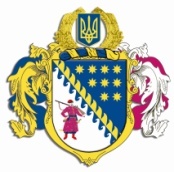 ДНІПРОПЕТРОВСЬКА ОБЛАСНА РАДАVIІІ СКЛИКАННЯПостійна комісія обласної ради з питань діяльності комунальних підприємств та підприємництва                  . Дніпро, пр. Олександра Поля, 2ВИСНОВКИ І РЕКОМЕНДАЦІЇ   № 1/17засідання постійної комісії ради17 червня 2024 року14.00Заслухавши та обговоривши інформацію голови постійної комісії з питань діяльності комунальних підприємств та підприємництва                  Тимошенка В.В. щодо затвердження порядку денного засідання постійної комісії, постійна комісія в и р і ш и л а: Затвердити порядок денний засідання постійної комісії.Результати голосування:Голова постійної комісії 	                                   В.В. ТИМОШЕНКО		                              Тимошенко В.В. - заБерезинський В.П. - за Мірошніченко М.О. - за  Бабаченко Н.В. - заГоробець С.Г. - заза 			– 5проти		 – 0утримались   	– 0 усього 		– 5